Министерство науки и высшего образования  Российской ФедерацииФедеральное государственное бюджетное образовательное учреждение высшего образования «Елецкий государственный университет им. И.А. Бунина»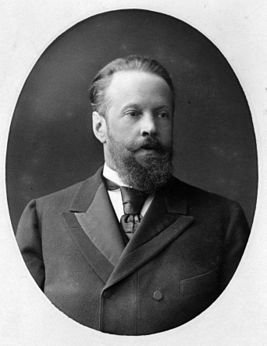 ПЕРВОЕ ИНФОРМАЦИОННОЕ ПИСЬМОУважаемые коллеги!Приглашаем вас принять участие в юбилейной  Всероссийской научной конференции  «Ценности Российской государственности», посвященной 170-летию со дня рождения русского государственного деятеля С.Ю. Витте. Проведение конференции планируется   при поддержке РФФИ.  Примерные сроки: 26-27 сентября 2019 года.Сергей Юльевич Витте входит в плеяду российских ученых, внесших огромный вклад не только в развитие научной мысли, но и в развитие самой государственности.Примерная программа конференции включает в себя пленарное заседание и работу двух секций:Секция №1. «Правовые и экономические  ценности С.Ю. Витте и их трансформация в эпоху цифровой экономики»;Секция №2. «Актуальные проблемы права в контексте модернизации России в современную эпоху».Для подготовки заявки РФФИ необходимы сведения об авторе и тема доклада. В связи с эти просим Вас в срок до 18 февраля представить данную информацию в оргкомитет конференции.К участию в конференции приглашаются:молодые ученые без ученой степени в возрасте до 30 лет (аспиранты, магистранты, соискатели), кандидаты наук в возрасте до 35 лет, доктора наук – до 39 лет;ученые и преподаватели российских научных и образовательных учреждений, работники и ведущие специалисты правоприменительной, правоохранительной систем, представители федеральных, региональных и муниципальных органов государственной власти,  представители Судебных департаментов, общественных организаций, бизнеса.По итогам работы конференции планируется издание сборника материалов конференции, который будет включен в РИНЦ.Публикация в сборнике бесплатная.Более подробную информацию оргкомитет конференции предоставит во втором информационном письме.Контактный адрес:nauka@elsu.ru dina.alontseva @mail.ru. Исполнитель:Алонцева Дина Викторовна8-920-515-55-32  Оргкомитет конференцииПредседатель: Алонцева Дина Викторовна - заведующий кафедрой теории и истории государства и права Елецкого государственного университета им. И.А. Бунина кандидат юридических наук, доцент Члены оргкомитета:Попова Галина Николаевна ‒ проректор по научной работе Елецкого государственного университета им. И.А. Бунина кандидат филологических наук, доцент;Горичева Власта Леонидовна ‒ директор института права и экономики Елецкого государственного университета им. И.А. Бунина,  кандидат юридических  наук, доцент;Сафронова Елена Викторовна – профессор кафедры конституционного и муниципального права Белгородского государственного национального исследовательского университета, доктор юридических наук, профессор;Кузубова Ангелина Юрьевна –  доцент кафедры философии, экономики и социально-гуманитарных дисциплин Воронежского государственного педагогического университета, кандидат юридических наук;    Лоба Всеволод Евгеньевич –  доцент кафедры философии, права и социально-гуманитарных наук  Армавирского государственного педагогического университета, кандидат юридических наук;Зайцева Ирина Александровна – заведующий кафедры философии, молодежной политики и журналистики Елецкого государственного университета им. И.А. Бунина, кандидат политических  наук,  доцент.Адрес оргкомитета: 399770, г. Елец Липецкой обл., ул., Елецкий государственный университет им. И.А. Бунина, ул. Коммунаров, д.28, кафедра теории и истории государства и права.E-mail: dina.alontseva @mail.ru. Алонцева Дина Викторовна8-920-515-55-32Программный комитет конференцииПредседатель:Горичева Власта Леонидовна ‒ директор института права и экономики Елецкого государственного университета им. И.А. Бунина кандидат юридических наук, доцент;Члены программного комитета:Акопян Арсен Вазгенович –  доцент кафедры теории и истории государства и права Елецкого государственного университета им. И.А. Бунина кандидат юридических наук;Гришина Ольга Николаевна –  доцент кафедры истории и историко-культурного наследия Елецкого государственного университета им. И.А. Бунина, кандидат политических  наук;Ёркина Татьяна Николаевна –  доцент кафедры конституционного и муниципального права Елецкого государственного университета им. И.А. Бунина,  кандидат юридических наук;Лаврищева Ольга Анатольевна – доцент кафедры гражданского и арбитражного процесса Елецкого государственного университета им. И.А. Бунина, кандидат юридических наук,  доцент;Мирончуковская Виктория Викторовна  – доцент кафедры теории и истории государства и права Елецкого государственного университета им. И.А. Бунина, кандидат философских наук;Тимофеева Наталья Юрьевна – доцент кафедры экономики, экономического анализа и менеджмента  Елецкого государственного университета, кандидат экономических наук, доцент;Шабалина Татьяна Александровна – доцент кафедры экономики, экономического анализа и менеджмента  Елецкого государственного университета кандидат педагогических наук, доцент.